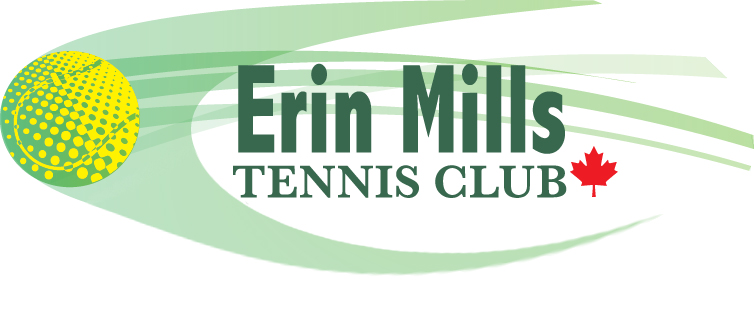 EMTC Annual General Meeting 202116th October, 2021 at 6.30pm via ZoomPresent:President Jeevan Pragasam began the meeting after the quorum requirement has been met with. President started with review of the year. President thanked the Executive Committee and Members for their patience during these difficult times of the Pandemic. He continued with the remarks that EMTC met all the challenges and had a good year.A moment of silence was kept for a wonderful compatriot Jojo Miguel. Jojo was a very good team member and served in the club under various capacities for a long time. Our thoughts and Prayers with the family during this time.Note from PresidentAgenda and the financial report have been sent to the members. President provided a top line financial figures and bulk of the financial statement was provided provided by the Treasurer Prakash Avasarala. It was motioned to be approved by Bassem Kamil & seconded by Mickey Misra.Approval of 2020 Minutes – Approved by Dean Barretto and Seconded by Mickey Misra.Challenging year and the executive team have met these challenges. EMTC had a good summer season. Progressed well with Jeggy soft in terms of booking courts and registrations. There are a few fine tunings of the software which need to be done and these will be addressed.Day time Ladies round robin was a success however it needs to be improved. Thank you to the Ladies for a great Round RobinMen’s Ladder -Dean Barretto would provide an update on it.Social Media of the EMTC needs to be more active. Laura and Lyla would be helping with it.Work done by the city Trimmed all the tree branches around the perimeters of the court.President stated that he reached out the city regarding the development of the South Common Centre. The response from the counselor was that they will be inviting the Club for some rounds of discussions within the next couple of weeks. The Design and planning would begin in 2022. President said he would like some of the members to bounces some ideas and to participate in these meetings if possibleThe courts were patched upThanks to the City for the Community Group Registry Program benefits and other support we receive.FinancialsFinancials are stable as the club did not have many programs.The Door lock system was giving issues and Bassem was able to resolve the matter. However, it took several weeks to be replaced. Several bulbs were replaced which a heavy costNext year the club will have more Programs and new phase of the South Common center.Volunteers are needed with more ideas and more members.Over 400 members and Mickey would discuss on Membership. Thank you for the innovative ideas in gathering more members.New method of Online Payments was introduced.Revisit the programs next year based on Pandemic and the City Developments. Same programs will continue for the next year.Received one Net this year however we need more to be replaced. Dean and Alex check on any replacement/new things we would need next year. Bassem was checking on a Blow to dry up courts from Home Depot.Prakash was called upon to provide an overview of FinancialsClaudio raised two questions 1st one regarding the level of the nets which needs to be addressed. 2nd question regarding the date of taking down the nets – Removal of nets would be up to Dean, Alex and Ramesh- They will monitor the weather and will try to keep the nets on as much as possible.The court booking system – Deadline to make court bookings was midnight and will be changed to 6am on Saturday. IT is looking at the option of a waitlist for members who cancel the last minute. These will be addressed during the year.Dean requested if the deadline could be moved to 8 or 9am in line with some other club. Jeevan mentioned that the other club deadlines were also taken into consideration when deciding the deadline. This was an idea that was brought forward to be done next year and that we can start at 6am and see how it goes and if not feasible can adjust.FinancialsThe statement of activities – The Membership fees is approximately $25k which is 100% increase from 2020. In 2020 membership fees income was $12K.Income from Summer trainings through AmandaExpenses- Expenses were same as last year however there were some maintenance costs for replacing bulbs and nets.$700 was spent of Bambora a website that handles the Credit Card payments we receive. This site is linked with Jeggy softAn analysis of the Memberships has been given out in the statements. This will allow us to identify where we need to address, any discounts that the club can provide etcStrong Balance Sheet Provisions are there for any maintenance such as resurfacing of the courts in an event the City informs to do. If there is a delay in the resurfacing suggest that the provision to be invested until it is used. City to respond to the club.Budget for 2022 to be the same as 2021. All open questions were clarified and answered as regards the Financials.Jeevan requested for a breakdown of the main expenses for 2021- Major expenses was for nets approx. $700, Lights repaired – approximately $2,000, city Utility $700 and $2,800 for Jeggy Soft, $800 for Door lock and keys, another major expense was Rogers $1,100 for the internet – Total expenses was $11,000 when compared to $9,000 in 2020Net Income of $14,000Approval of the Treasurer’s Report Jeevan put forward the proposed resolution that the EMTC Tennis Club approve the 2021 financial report as circulated prior to Annual General Meeting. Upon motion duly made, seconded, and carried unanimously, the EMTC Tennis Club Membership approve the 2021 financial report as circulated prior to the AGM 2021 Annual General Meeting.Membership Breakdown - 404 Members substantial increase from 2020Family Memberships – 221Single Adult 73, Adult Couples – 54 Single Senior- 23 Single Student 17 Senior Couples - 6Few changes to be done within the next couple of months with regards to memberships and will be done prior to the next season.Men’s Ladder Turnout was higher than expected 32-33 members were joined. Actual matches played was lower than the past years mainly due to booking system and members getting used to jeggy soft. Once the members are savy with the system we can except more matches played next year. The top 10 players had less challenges maybe due to not many competitive tournaments not being played much and therefore lot of the competitive players weren’t playing much.The nets will be kept up until weather is good, especially as the work from home members play during the daytime, so if the weather becomes low then the nets will be taken off. Screens will be pulled down however the nets will be kept as long as possibleEMTC Inhouse Camp   Biggest Camp turnout this year. Junior membership pricing to be relooked at. We should be looking at Volume vs Memberships. Clinic could have been better. Private lessons were good. It was a prosperous summer, Junior Memberships to be improved.Amanda to provide any ideas and points of discussion to Jeevan. So they can be discussed with the Board.EMTC Logistics Couple of challenges with the Door locks, Door Lock had been broken by a member. Unfortunately, the supplier does not carry a stock of the core therefore it took 6 weeks for the core to arrive. Thanks to few members who helped with fixing the door lock we were able to save the fixing fees.Most Members reprogrammed the door locks after it was fixed however there are some that still needs to reprogram the door locks. As Prakash mentioned the cost was $800.The lights were replaced, and it cost $2,200 these are halogen lights. Suggest installing LED bulbs next year as they are more long-term 6-7years.Camera was not used in 2021, some/few members requested for the camera to see when the courts are available, however the booking system is a better tool to check the availability of the courts. However, the waitlist is a better tool to check the availabilityInstagram and Facebook were not active this year, but Lyla would be working on it the coming year. Amanda said she can post some of her camp activities etc in social mediaSaurabh, Laura and Lyla helped with the round robin and the 3 of them did a great job with the round robin and it was success, thank you to Alph for helping with the round robin.Many members did not know how to book and a bit of miscommunication. Most of the round robins were till 8.30pm usually these would go till about 9.30pm, that 1hr was unblocked so that members could book and play. This will be monitored and will market the round robins as this is one of the signature events of EMTCAmanda – Had many members and students volunteering, So thank you for all the help and Support.Appointment of Board of Directors – No requests for any changes therefore the current Board is acclaimedAny other BusinessClaudia -Do we have to reprogram the key FOB after the key was fixed. Bassem said it was reprogrammed already for this year and that it will be done next year with the membership renewal.No other BusinessNominees for Board of Directors 2021 – 2022A motion to re-elect the Level 1 Executive Members was moved and seconded.Motion was moved by Shehan Liyanage and seconded by Shailesh GodseThe meeting was adjourned by Jeevan. Proposed by Mickey and Seconded by BassemMickey MisraVlad DrachinskyDeepak Dash Jeevan Pragasam (Chair/President)Shehan LiyanageSaurabh Shukla Benoit De La SelleShailesh GodseShaun Mehta Bassem Kamil(Vice President)Ann Wright Rasheed SadiquePrakash Avasarala(Treasurer)Samia/Laila KamilVenu Sundaresan Alexsey NavarovDean BarrettoPeter DanyliukAmanda ArkaevAbby MiguelTunk War Bihani WelikalaLily Lee PoyRamesh A D Fernand De La Selle